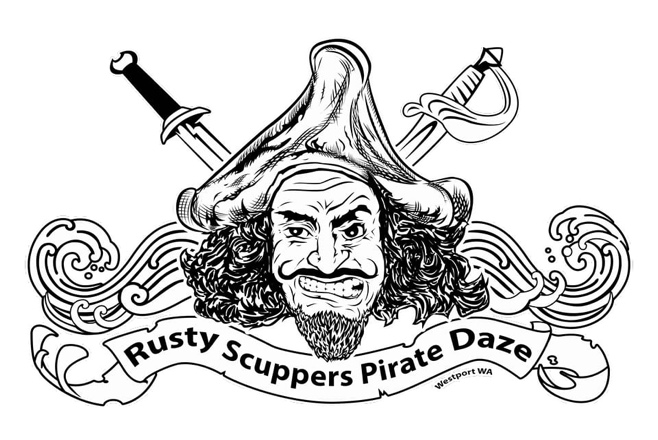 RUSTY SCUPPER PIRATE DAZE PARADE APPLICATION  JUNE 25, 2023Please send us this Application by June 10, 2023, thank you!*REQUIRED FIELDS*NAME OF ENTRY/SPONSOR______________________________________________________________ *CONTACT PERSON & PHONE # ON PARADE DAY ______________________________________________ (IF DIFFERENT THAN LISTED BELOW)*PLEASE INDICATE THE CATEGORY WHICH BEST DESCRIBES YOUR ENTRY:  Floats:          Festival ____ 	            Commercial ____	           Other ____Bands:          High School ____		Jr. High ____	             Other ____Drill Teams:          High School ____	      Jr. High ____	  Other ____Novelty/Comedy:           Group/Org. ____	Commercial ____	Other ____ Wheeled Units:           Club Assn. ____          Commercial ____	   Other ____Marching Units:          Club Assn. ____           Commercial ____	   Other ____OTHER: If you don’t fit into any of the above categories or checked other, please describe your entry. If you are in a group with multiple vehicles, please list the vehicles and their drivers here.  __________________________________________________________________________________________ ___________________________________________________________________________________________________________________________________________________________________________________ __________________________________________________________________________________________ __________________________________________________________________________________________  *Please tell us the approximate length of your entry so that we may better plan your spot in the lineup: Entry Length: _______________________________________ The following rules and regulations apply:  Floats: All decorative materials must be non-combustible or be treated with a flame-retardant coating.  Horse/Animal units: Each unit must provide its own clean-up crew before, during, and after the parade.  Wheeled Units: All riders must have adequate safety devices. Any individuals wishing to ride in the parade must provide their own transportation.  Flags/Banners: Any flags flown during the parade are to have no political affiliation attached to them. Political flag terms are determined by the Parade Coordinator. American Flags, City and County Flags, Pirate flags, Group flags (With group name and relevant information), and State and County official representative flags may be flown. Banners with the name of the group and relevant information may also be presented. Pride flags are not to be flown at this time. RULE BREAKING MAY RESULT IN THE REMOVAL OF YOUR PARTY FROM THE PARADE AND THE DENIAL OF YOUR REQUESTED PARTICIPATION IN FUTURE PARADESINDEMNIFICATION AGREEMENT Whereas the Participants(s) are interested in participating in the aforementioned Parade to be sponsored by Half Moon Bay Pirates during the Rusty Scupper’s Pirate Daze Festival, the participant hereby agrees that in consideration for being a participant in the parade, the participant shall hold Half Moon Bay Pirates and RSPD festival and the City of Westport or their agents, directors or assignees harmless for any and all acts or omissions occurring in preparation for, during, or after the conclusion of the parade.  	NOTICE TO ALL ENTRIES  To avoid accident or injury, throwing any merchandise, toys, water balloons, or other objects is prohibited. Volunteers walking in front, behind, or beside your entry may distribute items to bystanders.   All participants with vehicles (CARS, TRUCKS ETC)  BURN OUTS ARE EXPRESSLY FORBIDDEN  in, during, AND after the parade Rusty Scupper’s Pirate Daze and Half Moon Bay Piratesreserves the right to deny placement of any entry into the parade if deemed unsuitable or offensive. **********PLEASE WRITE LEGIBLY OR TYPE ********** AN AUTHORIZED SIGNATURE ON THIS DOCUMENT AUTOMATICALLY IMPLIES ALL RULES AND REGULATIONS ARE AGREED TOAUTHORIZED SIGNATURE _____________________________________________________________ PRINTED NAME _________________________________________ PHONE _____________________ ADDRESS __________________________________________________________________________CITY _______________________________________ STATE ___________ ZIP ___________________ EMAIL _______________________________________________________ DATE ________________ E-mail the completed application form to:   halfmoonbaypirates2018@gmail.com AND    harperhalfmoonbaypirates@gmail.comDON’T FORGET VERBIAGE TO BE READ TO THE PARADE AUDIENCE! 			      PLEASE KEEP THIS SHORT.__________________________________________________________________________________________________________________________________________________________________________ _______________________________________________________________________________________________________________________________________________________________________________________________________________________________________________________________ _______________________________________________________________________________________________________________________________________________________________________________________________________________________________________________________________ _______________________________________________________________________________________________________________________________________________________________________________________________________________________________________________________________ _____________________________________________________________________________________ __________________________________________________________________________________________________________________________________________________________________________ 